Уведомлениеоб общественном обсуждениипроекта Программы профилактики рисков причинения вреда (ущерба) охраняемым законом ценностям по осуществлению муниципального жилищного контроля в Издешковском сельском поселении Сафоновского района Смоленской области на 2022 годАдминистрация Издешковского сельского поселения Сафоновского района Смоленской области уведомляет о проведении общественного обсуждения Программы профилактики рисков причинения вреда (ущерба) охраняемым законом ценностям по осуществлению муниципального жилищного контроля в Издешковском сельском поселении Рославльского района Смоленской области на 2022 год(далее – Программа).Разработчик проекта Программы: Администрация Издешковского сельского поселения Сафоновского района Смоленской области.Срок общественного обсуждения: с 17.01.2022 по 16.02.2022.Срок рассмотрения предложений: с 17.02.2022 по 28.02.2022.С проектом Программы можно ознакомиться в рабочие дни с понедельника по четверг с 8.30 до 17:30, в пятницу с 08.30 до 16.30 (обед с 13.00 до 13.48) по адресу: Смоленская область, Сафоновский район, с. Издешково, ул. 1-я Ленинская, д. 3Порядок направления замечаний и предложений по проекту Программы:1. По электронной почте в виде прикрепленного файла на адрес: izdesckovoov1968@mail.ru.2. По почте на адрес:215540, Смоленская область, Сафоновский район, с. Издешково, ул. 1-я Ленинская, д. 3.При направлении предложений и замечаний по проекту Программы, вынесенному на общественное обсуждение, участники общественного обсуждения указывают: граждане – фамилию, имя, отчество (при наличии); юридические лица – официальное наименование; почтовый и электронный (при наличии) адрес, контактный телефон.Контактные лица по вопросам направления замечаний и предложений:О.В. Климова - Глава муниципального образования Издешковского сельского поселения Сафоновского района Смоленской области, телефон 8 (48142)7-84-76,в рабочие дни с понедельника по четверг с 8.30 до 17:30, в пятницу с 08.30 до 16.30 (обед с 13.00 до 13.48).В период общественного обсуждения все заинтересованные лица могут направлять свои замечания и предложения по данному проекту Программы.Предложения и замечания представителей общественности к проекту Программы носят рекомендательный характер.Замечания и предложения представителей общественности, поступившие после срока завершения проведения общественного обсуждения, а также анонимные предложения, предложения, не касающиеся предмета проекта Программы, не учитываются при его доработке и рассматриваются в порядке, установленном Федеральным законом от02.05.2006 № 59-ФЗ «О порядке рассмотрения обращений граждан Российской Федерации».	ПРОЕКТ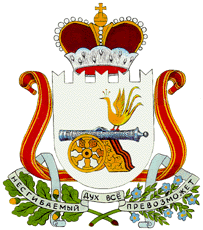  Администрация                                         Издешковского сельского поселения Сафоновского района Смоленской области ПОСТАНОВЛЕНИЕОб утверждении Программы профилактики рисков причинения вреда (ущерба) охраняемым законом ценностям на 2022 год в сфере муниципального жилищного контроля  на территории  Издешковского сельского поселения Сафоновского района Смоленской области В соответствии с Постановлением Правительства РФ от 25.06.2021 N 990 «Об утверждении Правил разработки и утверждения контрольными (надзорными) органами программы профилактики рисков причинения вреда (ущерба) охраняемым законом ценностям», руководствуясь Уставом Издешковского сельского поселения Сафоновского района Смоленской области,  Администрация Издешковского сельского поселения  Сафоновского района Смоленской областиПОСТАНОВЛЯЕТ:1. Утвердить Программу профилактики рисков причинения вреда (ущерба) охраняемым законом ценностям на 2022 год в сфере муниципального жилищного контроля  на территории Издешковского сельского поселения  Сафоновского района Смоленской области.2. Опубликовать настоящее постановление на официальном сайте Администрации Издешковского сельского поселения Сафоновского района Смоленской области в информационно-телекоммуникационной сети Интернет.Контроль за исполнением настоящего постановления оставляю за собой. Глава муниципального образования Издешковского сельского поселения Сафоновского района Смоленской области                                              О.В. КлимоваУТВЕРЖДЕНАпостановлением Администрации Издешковского сельского поселения Сафоновского района Смоленской области от   № Программа профилактики рисков причинения вреда (ущерба) охраняемым законом ценностям на 2022 год в сфере муниципального жилищного контроля  на территории  Издешковского сельского поселения Сафоновского района Смоленской областиНастоящая Программа профилактики рисков причинения вреда (ущерба) охраняемым законом ценностям на 2022 год в сфере муниципального жилищного  контроля  на территории Издешковского сельского поселения  Сафоновского района Смоленской области (далее – Программа) разработана в целях  стимулирования добросовестного соблюдения обязательных требований организациями  и гражданами,  устранения условий, причин и факторов, способных привести к нарушениям обязательных требований и (или) причинению вреда (ущерба) охраняемым законом ценностям,  создания условий для доведения обязательных требований до контролируемых лиц, повышение информированности о способах их соблюдения.Настоящая Программа разработана и подлежит исполнению Администрацией Издешковского сельского поселения Сафоновского района Смоленской области (далее по тексту – Администрация).1. Анализ текущего состояния осуществления муниципального   контроля, описание текущего развития профилактической деятельности контрольного органа, характеристика проблем, на решение которых направлена Программа1.1. Вид муниципального контроля: муниципальный жилищный контроль.1.2. Предметом муниципального контроля на территории муниципального образования Издешковского сельского поселения Сафоновского района Смоленской области является: соблюдение гражданами и организациями  (далее – контролируемые лица)обязательных требований установленных жилищным законодательством, законодательством об энергосбережении и о повышении энергетической эффективности в отношении муниципального жилищного фонда (далее – обязательных требований), а именно:1) требований к:использованию и сохранности жилищного фонда;жилым помещениям, их использованию и содержанию;использованию и содержанию общего имущества собственников помещений в многоквартирных домах;порядку осуществления перевода жилого помещения в нежилое помещение и нежилого помещения в жилое в многоквартирном доме;порядку осуществления перепланировки и (или) переустройства помещений в многоквартирном доме;формированию фондов капитального ремонта;созданию и деятельности юридических лиц, индивидуальных предпринимателей, осуществляющих управление многоквартирными домами, оказывающих услуги и (или) выполняющих работы по содержанию и ремонту общего имущества в многоквартирных домах;предоставлению коммунальных услуг собственникам и пользователям помещений в многоквартирных домах и жилых домов;порядку размещения ресурсоснабжающими организациями, лицами, осуществляющими деятельность по управлению многоквартирными домами информации в  государственной информационной системе жилищно-коммунального хозяйства (далее - система);обеспечению доступности для инвалидов помещений в многоквартирных домах;предоставлению жилых помещений в наемных домах социального использования;2) требований энергетической эффективности и оснащенности помещений многоквартирных домов и жилых домов приборами учета используемых энергетических ресурсов;3)  правил:изменения размера платы за содержание жилого помещения в случае оказания услуг и выполнения работ по управлению, содержанию и ремонту общего имущества в многоквартирном доме ненадлежащего качества и (или) с перерывами, превышающими установленную продолжительность;содержания общего имущества в многоквартирном доме;изменения размера платы за содержание жилого помещения;предоставления, приостановки и ограничения предоставления коммунальных услуг собственникам и пользователям помещений в многоквартирных домах и жилых домов.Предметом муниципального контроля является также исполнение решений, принимаемых по результатам контрольных мероприятий.1.3. До принятия Федерального закона № 170-ФЗ муниципальный жилищный контроль в соответствии с Федеральным законом от 26 декабря 2008 года № 294-ФЗ «О защите прав юридических лиц и индивидуальных предпринимателей при осуществлении государственного контроля (надзора) и муниципального контроля» на системной основе не осуществлялся. Муниципальный жилищный контроль осуществлялся исключительно в соответствии с законодательством об административных правонарушениях на предмет выявления признаков административных правонарушений в сфере жилищного законодательства, законодательства об энергосбережении и о повышении энергетической эффективности в отношении муниципального жилищного фонда, предусмотренных Кодексом Российской Федерации об административных правонарушениях.Кроме того, следует отметить, что Федеральным законом № 170-ФЗ был изменен предмет муниципального жилищного контроля, что не позволяет говорить о преемственности правового регулирования данного вида муниципального контроля, а также в полной мере использовать материалы обобщения прежней практики муниципального жилищного контроля.1.4. Описание текущего развития профилактической деятельности контрольного органа.Профилактическая деятельность в соответствии с Федеральным законом от 26 декабря 2008 года № 294-ФЗ «О защите прав юридических лиц и индивидуальных предпринимателей при осуществлении государственного контроля (надзора) и муниципального контроля» Администрацией Издешковского сельского поселения Сафоновского района Смоленской области на системной основе не осуществлялась.1.5. К проблемам, на решение которых направлена Программа профилактики, относятся случаи:1) нарушения санитарно-эпидемиологических требований к эксплуатации жилых помещений муниципального жилищного фонда;2) нарушения лицами, ответственными за содержание жилых домов муниципального жилищного фонда и (или) жилых помещений муниципального жилищного фонда, правил содержания и ремонта жилых домов и (или) жилых помещений;3) нарушения нормативного уровня или режима обеспечения населения коммунальными услугами;4) нарушения правил обеспечения безопасного использования и содержания внутридомового и внутриквартирного газового оборудования, внутридомовых инженерных систем;5) нарушения порядка расчета и корректировки платы за предоставленные коммунальные услуги;6) невыполнения в установленный срок предписания об устранении выявленного нарушения обязательных требований.Мероприятия Программы профилактики будут способствовать частичному решению обозначенных проблем в связи с повышением информированности контролируемых лиц относительно последствий нарушения обязательных требований и способов устранения нарушений предусмотренными законодательством и муниципальными правовыми актами способами.2. Цели и задачи реализации Программы2.1. Целями профилактической работы являются:1) стимулирование добросовестного соблюдения обязательных требований всеми контролируемыми лицами; 2) устранение условий, причин и факторов, способных привести к нарушениям обязательных требований и (или) причинению вреда (ущерба) охраняемым законом ценностям; 3) создание условий для доведения обязательных требований до контролируемых лиц, повышение информированности о способах их соблюдения;4) предупреждение нарушений контролируемыми лицами обязательных требований, включая устранение причин, факторов и условий, способствующих возможному нарушению обязательных требований;5) снижение административной нагрузки на контролируемых лиц;6) снижение размера ущерба, причиняемого охраняемым законом ценностям.2.2. Задачами профилактической работы являются:1) укрепление системы профилактики нарушений обязательных требований;2) выявление причин, факторов и условий, способствующих нарушениям обязательных требований, разработка мероприятий, направленных на устранение нарушений обязательных требований;3) повышение правосознания и правовой культуры организаций и граждан в сфере рассматриваемых правоотношений.В положении о виде контроля  мероприятия, направленные на нематериальное поощрение добросовестных контролируемых лиц, не установлены, следовательно, меры стимулирования добросовестности в программе не предусмотрены.В положении о виде контроля самостоятельная оценка соблюдения обязательных требований (самообследование) не предусмотрена, следовательно, в программе способы самообследования в автоматизированном режиме не определены (ч.1 ст.51 №248-ФЗ).3. Перечень профилактических мероприятий, сроки (периодичность) их проведения4. Показатели результативности и эффективности Программыс. Издешковос. Издешковос. Издешково№  п/пНаименованиемероприятияСрок реализации мероприятияОтветственное должностное лицо1ИнформированиеИнформирование осуществляется администрацией по вопросам соблюдения обязательных требований посредством размещения соответствующих сведений на официальном сайте администрации и в печатном издании   муниципального образования ПостоянноГлава муниципального образования Издешковского сельского поселения Сафоновского района Смоленской области  2Обобщение правоприменительной практикиОбобщение правоприменительной практики осуществляется администрацией посредством сбора и анализа данных о проведенных контрольных мероприятиях и их результатах.По итогам обобщения правоприменительной практики Администрация готовит доклад, содержащий результаты обобщения правоприменительной практики по осуществлению муниципального  контроля, который утверждается руководителем контрольного органаДо 1 июня 2023 годаГлава муниципального образования Издешковского сельского поселения Сафоновского района Смоленской области  3Объявление предостереженияПредостережение о недопустимости нарушения обязательных требований объявляется контролируемому лицу в случае наличия у администрации сведений о готовящихся нарушениях обязательных требований и (или) в случае отсутствия подтверждения данных о том, что нарушение обязательных требований причинило вред (ущерб) охраняемым законом ценностям либо создало угрозу причинения вреда (ущерба) охраняемым законом ценностям По мере появления оснований, предусмотренных законодательствомГлава муниципального образования Издешковского сельского поселения Сафоновского района Смоленской области  4Консультирование.Консультирование осуществляется в устной или письменной форме по телефону, посредством видео-конференц-связи, на личном приеме, в ходе проведения профилактического мероприятия, контрольного (надзорного) мероприятияПостоянно  по обращениям контролируемых лиц и их представителейГлава муниципального образования Издешковского сельского поселения Сафоновского района Смоленской области  5 Профилактический визитПо мере необходимостиГлава муниципального образования Издешковского сельского поселения Сафоновского района Смоленской области  осуществление муниципального контроля  № п/пНаименование показателяЕдиница измерения, свидетельствующая о максимальной результативности Программы профилактики1.Полнота информации, размещенной на официальном сайте Администрации в соответствии с частью 3 статьи 46 Федерального закона от 31 июля 2020 года № 248-ФЗ «О государственном контроле (надзоре) и муниципальном контроле в Российской Федерации»100 %2.Доля случаев объявления предостережений в общем количестве случаев выявления готовящихся нарушений обязательных требований или признаков нарушений обязательных требований100 %(если имелись случаи выявления готовящихся нарушений обязательных требований или признаков нарушений обязательных требований)3.Доля случаев нарушения сроков консультирования контролируемых лиц в письменной форме0%4.Доля случаев повторного обращения контролируемых лиц в письменной форме по тому же вопросу муниципального контроляв сфере благоустройства0%5.Доля лиц, удовлетворённых консультированием в общем количестве лиц, обратившихся за консультированием100%